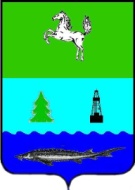 СОВЕТ ЗАВОДСКОГО СЕЛЬСКОГО ПОСЕЛЕНИЯПАРАБЕЛЬСКОГО РАЙОНАТОМСКОЙ ОБЛАСТИРЕШЕНИЕ28.06.2023                                                                                    	                                             №07 О внесении изменений в решение Совета Заводского сельского поселения от 27.06.2017 №17 «Об утверждении Положения «О старостах сельских населенных пунктов на территории муниципального образования Заводского сельского поселения»В целях приведения в соответствие с положениями статьи 27.1 Федерального закона от 06.10.2003г. №131-ФЗ «Об общих принципах организации местного самоуправления в Российской Федерации»СОВЕТ ПОСЕЛЕНИЯ РЕШИЛ:1. Внести в решение Совета Заводского сельского поселения от 27.06.2017 №17 «Об утверждении Положения «О старостах сельских населенных пунктов на территории муниципального образования Заводского сельского поселения» следующие изменения:в Положении «О старостах сельских населенных пунктов на территории муниципального образования Заводского сельского поселения», утвержденным указанным решением:1) пункт 2.2 раздела 2 изложить в следующей редакции: «2.2. Староста сельского населенного пункта не является лицом, замещающим государственную должность, должность государственной гражданской службы, муниципальную должность, за исключением муниципальной должности депутата представительного органа муниципального образования, осуществляющего свои полномочия на непостоянной основе, или должность муниципальной службы, не может состоять в трудовых отношениях и иных непосредственно связанных с ними отношениях с органами местного самоуправления.»;2) пункт 3.1 раздела 3 изложить в следующей редакции: «3.1. Староста сельского населенного пункта назначается из числа граждан Российской Федерации, проживающих на территории данного сельского населенного пункта и обладающих активным избирательным правом, либо граждан Российской Федерации, достигших на день представления сходом граждан 18 лет и имеющих в собственности жилое помещение, расположенное на территории данного сельского населенного пункта.»;3) пункт 3.2 раздела 3 изложить в следующей редакции:«3.2. Староста сельского населенного пункта назначается Советом Заводского сельского поселения по представлению схода граждан сельского населенного пункта.»;4) пункт 3.9 раздела 3 изложить в следующей редакции:«3.9.) Старостой сельского населенного пункта не может быть назначено лицо:1) замещающее государственную должность, должность государственной гражданской службы, муниципальную должность, за исключением муниципальной должности депутата представительного органа муниципального образования, осуществляющего свои полномочия на непостоянной основе, или должность муниципальной службы;2) признанное судом недееспособным или ограниченно дееспособным;3) имеющее непогашенную или неснятую судимость.2. Настоящее решение вступает в силу со дня его официального опубликования.3. Опубликовать настоящее решение в Информационном бюллетене Совета Заводского сельского поселения, а также разместить на официальном сайте муниципального образования «Заводское сельское поселение» в информационно-телекоммуникационной сети «Интернет» http://zavodscoe.ru/.  4. Контроль за исполнением настоящего решения возложить на контрольно-правовую комиссию Совета Заводского сельского поселения.Председатель Совета                                                                                              М.Ю. ЯнсонГлава поселения									С.А. Трифанова